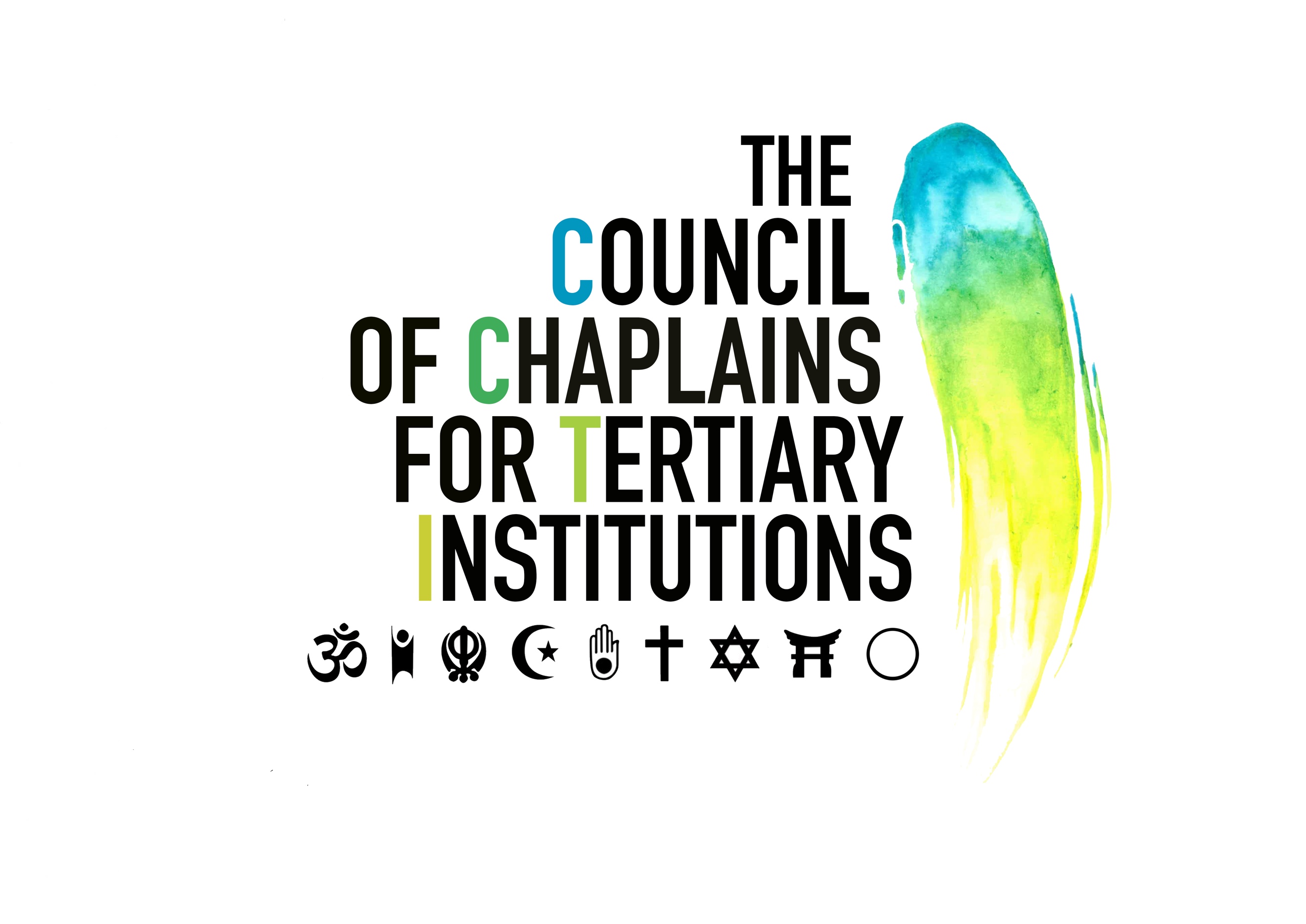 THE COUNCIL FOR CHAPLAINCIES IN TERTIARY INSTITUTIONSAPPLICATION FOR ACCREDIATIONPlease complete this application form and email to:The Secretary – Rev Jay Robinson – jay@robinsonfamily.id.au Please print clearly:Title:Surname:First Names:Address:Email:Phone:Mobile:Date and place of birth:Citizenship:If you are not an Australian citizen, do you have permanent resident state?      Yes/NoNominating Faith Body:  to be accompanied by a letter of support from that bodyIs the faith body to which you belong a member of CCTI?         Yes/NoWorking with Children’s Check #Do you have a police check?       Yes/No 	Date of Police Check: (must be no older than 3 months from the application date)Fully vaccinated?	Yes/No.           Date of doses:Certificate Number:Name of tertiary institution(s) and campus(es) to which the nomination is being made.  Also include number of days/hours per week to be spent at each location:1.2.3.Referees:Please give names and addresses of 3 referees who can attest to your character and experience and who would be prepared to supply a reference.  (If you are well enough known to a member of the Council from your religious body they could be one of your referees.)Name & contact details:Name & contact details:Name & contact details:Present occupation and name of employer:Employment history (please state briefly):Principal Academic Qualifications:    Year/Institution/Degree or Diploma passedOther qualifications not listed above:    Institution/CourseWhat areas of student work (if any) have you been involved in during recent years?(no more than 250 words)Please provide below an account of your faith/spiritual journey:(no more than 500 words)What are your reasons for becoming a chaplain; and how do you understand the nature and function of the University?(no more than 500 words)What experience have you had in multi-faith settings?  What might it look like for you to be involved in a multi-faith team?  Signature: (please write your signature, do not type your name)Date: